WC Elementary Breakfast & Lunch MenuChoice of Milk Served DailyFF Chocolate 1% Low Fat WhiteFF SkimOffered DailyWater, Juice & Fruit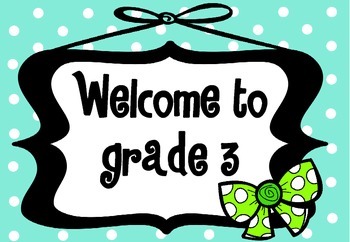 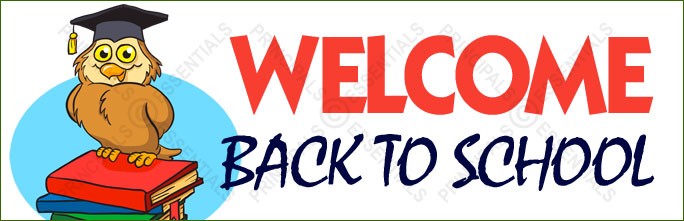 4th, 5th, & 6th GradeThis institution is an equal opportunity provider.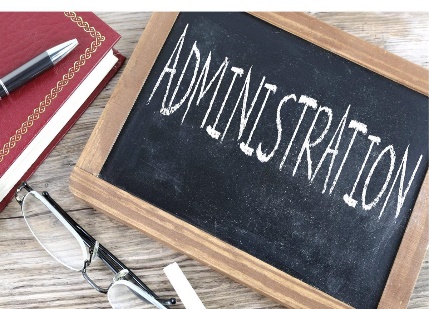 BREAKFAST:  Breakfast Bar/Cookies - Cereal   LUNCH:  1/2 day NO LUNCH SERVEDBREAKFAST:  Banana Bread  - Cereal     LUNCH:  Hot Dog w/Buns - Fries or Hashbrown - Bake Beans - FruitBREAKFAST: Honey Buns - Cereal     LUNCH:  Popcorn Chicken - Green Beans - Broccoli w/Cheese - Roll - FruitBREAKFAST:  Chocolate Donuts - Cereal     LUNCH:  Pizza Crunchers - Corn - Salad - FruitBREAKFAST:  Breakfast Bar - Cereal     LUNCH:  Corn Dogs - Fresh Veggies - Hashbrown - FruitBREAKFAST:  Combo Bar - Cereal     LUNCH:  Pizza - Corn - Salad - FruitBREAKFAST:  Blueberry Muffin - Cereal     LUNCH:  Pork BBQ Nachos - Bake Beans - Potato Salad - FruitBREAKFAST:  Cheese Toast - Cereal     LUNCH:  Turkey w/Gravy - Mashed Potatoes - Green Beans - Roll - FruitBREAKFAST:  Sausage & Biscuit     LUNCH:  Hamburger w/Bun - French Fries - Lettuce - Tomato - Pickles - FruitBREAKFAST:  Cookies - Cereal     LUNCH:  Pork Patty - Cooked Carrots - White Beans - Roll - FruitBREAKFAST:  Cheese Omlets - Cereal     LUNCH:  BBQ Chicken Chunks - Corn - Potato Salad - Roll - FruitBREAKFAST:  Poptart - Cereal     LUNCH:  Chicken Legs - Mashed Potatoes - Cole Slaw - Roll - FruitBREAKFAST:  Mini Pancakes w/Syrup - Cereal     LUNCH:  Spaghetti - Toss Salad - Green Beans - Garlic Toast - FruitBREAKFAST: Chicken & Biscuit     LUNCH:  Chicken Patty w/Bun - Broccoli w/Cheese - Pinto Beans - FruitBREAKFAST:  Breakfast Bar - Cereal     LUNCH:  Veg/Beef Soup - Grilled Cheese - Salad - FruitBREAKFAST: Biscuit w/Gravy - Cereal     LUNCH:  Scrambled Eggs - Sausage - Hashbrown - Tomato Slices - Biscuit - FruitBREAKFAST:  Pretzels w/Cheese Sauce - Cereal     LUNCH:  Beef Nachos - Pinto Beans - Salsa - FruitBREAKFAST: Breakfast Pizza - Cereal     LUNCH:  Country Fried Salad w/Gravy - Mashed Potatoes - Green Beans - Roll - FruitBREAKFAST:  Steak & Biscuit     LUNCH:  Pork BBQ w/Bun - Slaw - Bake Beans - FruitMenu Subject to change do to availabilityBREAKFAST: Cookies - Cereal     LUNCH:  Hamburger w/Bun & Cheese - French Fries - Lettuce - Tomato - FruitBREAKFAST: Mini Pancake Wraps w/Syrup - Cereal     LUNCH:  Pizza Calzone - Corn - Toss Salad - FruitBREAKFAST:  Banana Muffin - Cereal     LUNCH:  Goulash - White Beans - Cooked Carrots - Roll - Fruit